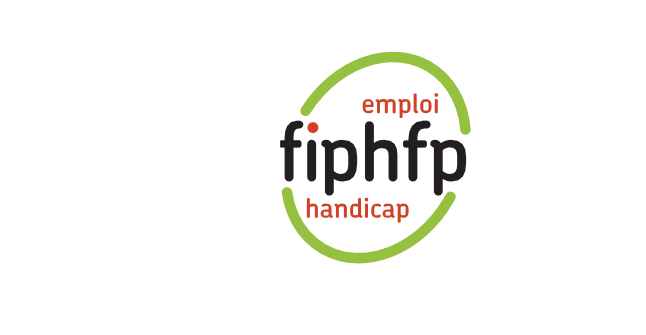 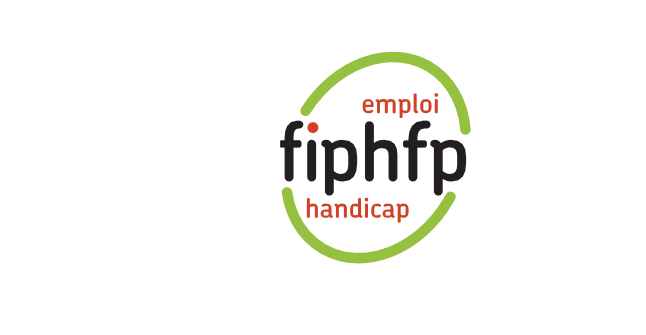 Handi-Pacte Occitanie – KIT PPRAxe 6 : L’évaluationFiche de suivi et d'évaluation de l'agent dans le cadre de sa PPRTITRE 1Fiche de suivi et d’évaluation de l’agent dans le cadre de sa PPR Cette fiche de suivi et d’évaluation permet à la collectivité d’évaluer les différentes démarches effectuées par l’agent et de mesurer son investissement tout au long de la PPR.Date de début et de fin de la PPR : ………………………………………………………………………………………………………...…………….……………………………………..…………………………………………………………………………………..…Observations et mises en situation effectuées : précisez le(s) poste(s), la durée et le(s) lieu(x) : ………………………………………………………………………………………………………...…………….……………………………………..…………………………………………………………………………………..……………………………………………………………………...........………………………………………………Enquête(s) métier(s) effectuée(s) : précisez le(s) profils de poste et la structure :………………………………………………………………………………………………………...…………….……………………………………..…………………………………………………………………………………..……………………………………………………………………...........………………………………………………Formation(s) effectuée(s) : précisez l’intitulé de la formation, les dates de réalisation et l’organisme de formation : ………………………………………………………………………………………………………...…………….……………………………………..…………………………………………………………………………………..……………………………………………………………………...........………………………………………………Démarches effectuées pour la recherche de reclassement dans ou hors de la collectivité d’origine :………………………………………………………………………………………………………...…………….……………………………………..…………………………………………………………………………………..……………………………………………………………………...........………………………………………………Autres démarches (ex : prises de contacts, recherches sur le projet professionnel) :………………………………………………………………………………………………………...…………….……………………………………..…………………………………………………………………………………..……………………………………………………………………...........………………………………………………L’agent a il honoré les différentes actions mentionnées dans la convention ? Totalement Partiellement : précisez ……………….……………………………………………………………………………………………………….. Aucune action suivieL’agent est-il satisfait des actions menées ? Totalement Moyennement : précisez : ………………………………………………………………………………………………………………………… Pas du tout : précisez : …………………………………………………………………………………………………………………………Quelles difficultés ont été rencontrées ?Par l’agent : ………………………………………………………………………………………………………...…………….……………………………………..…………………………………………………………………………………..……………………………………………………………………...........………………………………………………Par la collectivité : ………………………………………………………………………………………………………...…………….……………………………………..…………………………………………………………………………………..……………………………………………………………………...........………………………………………………Souhaitez-vous, en accord avec l’agent, apporter des modifications à la mise en œuvre des actions mentionnées dans la convention ? oui    nonSi oui, indiquez lesquelles (ces modifications pourront faire l’objet d’un avenant à la convention)………………………………………………………………………………………………………...…………….……………………………………..…………………………………………………………………………………..……………………………………………………………………...........………………………………………………Pistes de réflexion pour un reclassement (métiers pressentis, formations envisagées …)  oui    nonSi oui, indiquez lesquelles………………………………………………………………………………………………………...…………….……………………………………..…………………………………………………………………………………..……………………………………………………………………...........………………………………………………Remarques, observations :………………………………………………………………………………………………………...…………….……………………………………..…………………………………………………………………………………..……………………………………………………………………...........………………………………………………Date : ………………………………….Signature du représentant de la collectivité	Signature de l’agent en PPR, Monsieur XTrès satisfaisantSatisfaisantMoyennement satisfaisantInsatisfaisantMotivation Détermination et implication de l’agent dans l’ensemble des actions liées à la PPRAssiduitéassidu aux éventuels entretien(s) / période(s) d’immersion(s) / formation(s) dans sa collectivité ou dans une autre administrationEsprit d’initiative Autonomie et réactivité dans les différentes démarches ex : contacts avec les collectivités (ex : pour périodes d’observation) ou les organismes de formation – recherches sur son projet professionnelCommunication avec sa collectivité Echanges et retours auprès de sa collectivité sur les démarches entreprisesDémarches de recherche d’emploiTravail sur le CV, les lettres de motivation, recherches sur sites internet, candidatures effectuées pour le reclassement